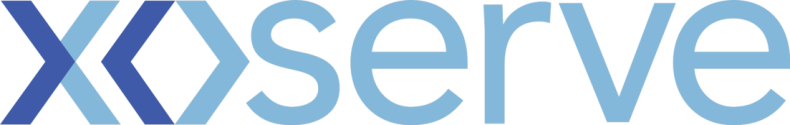 DSC Change ProposalChange Reference Number:  XRN4806Customers to fill out all of the information in this colourXoserve to fill out all of the information in this colour Please send the completed forms to: mailto:box.xoserve.portfoliooffice@xoserve.comSection C: DSC Change Proposal: DSG Discussion(To be removed if no DSG Discussion is required; Xoserve to collate where DSG discussions occur)Appendix 1Change Prioritisation Variables Xoserve uses the following variables set for each and every change within the Xoserve Change Register, to derive the indicative benefit prioritisation score, which will be used in conjunction with the perceived delivery effort to aid conversations at the DSC ChMC and DSC Delivery Sub Groups to prioritise changes into all future minor and major releases. Document Control Section A1: General DetailsSection A1: General DetailsSection A1: General DetailsChange TitleAdditional data at National Level to support UIG Allocation validationAdditional data at National Level to support UIG Allocation validationDate Raised09/11/201809/11/2018Sponsor OrganisationScottish PowerScottish PowerSponsor NameMark BellmenMark BellmenSponsor Contact Detailsmark.bellman@scottishpower.commark.bellman@scottishpower.comXoserve Contact NameLeanne JacksonLeanne JacksonXoserve Contact Details Leanne.Jackson@Xoserve.com Leanne.Jackson@Xoserve.com Change StatusProposal / With DSG / Out for Consultation / Voting / Approved or RejectedProposal / With DSG / Out for Consultation / Voting / Approved or RejectedSection A2: Impacted PartiesSection A2: Impacted PartiesSection A2: Impacted PartiesCustomer Class(es) Shipper National Grid Transmission Distribution Network Operator IGT Shipper National Grid Transmission Distribution Network Operator IGTSection A3: Proposer Requirements / Final (redlined) ChangeSection A3: Proposer Requirements / Final (redlined) ChangeSection A3: Proposer Requirements / Final (redlined) ChangeXoserve to provide the additional information at national level to support customers with the validation of UIG Allocation on a monthly basis for the previous calendar month:1.     National Daily Metered volumes, split Class1 and Class2 (and Class2 split by EUC Band), by Day and by LDZ.o   Currently only Total DM by LDZ available from National Grid Data Item explorer.2.      National Product Class 3 & 4 Rolling AQ split by Product Class, EUC Band, Day and LDZo   Currently only one day per month is available through UK Link Secure site 3.       Total Market data for the Scottish LDZs LC/LS/LO/LW/LT, for each LDZ for each dayTotal Demand kWhTotal Daily Metered KWh, split PC1/2, PC2 split by EUC bandTotal NDM Demand kWhTotal NDM Rolling AQ by Product Class 3&4 and EUC Band by DayAll data to be closed out D+5 dataThe information will be published in a secure area.Xoserve to provide the additional information at national level to support customers with the validation of UIG Allocation on a monthly basis for the previous calendar month:1.     National Daily Metered volumes, split Class1 and Class2 (and Class2 split by EUC Band), by Day and by LDZ.o   Currently only Total DM by LDZ available from National Grid Data Item explorer.2.      National Product Class 3 & 4 Rolling AQ split by Product Class, EUC Band, Day and LDZo   Currently only one day per month is available through UK Link Secure site 3.       Total Market data for the Scottish LDZs LC/LS/LO/LW/LT, for each LDZ for each dayTotal Demand kWhTotal Daily Metered KWh, split PC1/2, PC2 split by EUC bandTotal NDM Demand kWhTotal NDM Rolling AQ by Product Class 3&4 and EUC Band by DayAll data to be closed out D+5 dataThe information will be published in a secure area.Xoserve to provide the additional information at national level to support customers with the validation of UIG Allocation on a monthly basis for the previous calendar month:1.     National Daily Metered volumes, split Class1 and Class2 (and Class2 split by EUC Band), by Day and by LDZ.o   Currently only Total DM by LDZ available from National Grid Data Item explorer.2.      National Product Class 3 & 4 Rolling AQ split by Product Class, EUC Band, Day and LDZo   Currently only one day per month is available through UK Link Secure site 3.       Total Market data for the Scottish LDZs LC/LS/LO/LW/LT, for each LDZ for each dayTotal Demand kWhTotal Daily Metered KWh, split PC1/2, PC2 split by EUC bandTotal NDM Demand kWhTotal NDM Rolling AQ by Product Class 3&4 and EUC Band by DayAll data to be closed out D+5 dataThe information will be published in a secure area.Proposed ReleaseRX / Adhoc as soon as possible (data)RX / Adhoc as soon as possible (data)Proposed Consultation Period  10 Working Days 20 Working Days 30 Working daysOther: 10 Working Days 20 Working Days 30 Working daysOther:Section A4: Benefits and Justification Section A4: Benefits and Justification Section A4: Benefits and Justification Benefit DescriptionWhat, if any, are the tangible benefits of introducing this change? What, if any, are the intangible benefits of introducing this change?Benefit DescriptionWhat, if any, are the tangible benefits of introducing this change? What, if any, are the intangible benefits of introducing this change?Providing additional data at a national level will aid the validation of UIG Allocation.Benefit Realisation When are the benefits of the change likely to be realised?Benefit Realisation When are the benefits of the change likely to be realised?Immediately following deliveryBenefit Dependencies Please detail any dependencies that would be outside the scope of the change, this could be reliance on another delivery, reliance on some other event that the projects has not got direct control of.Benefit Dependencies Please detail any dependencies that would be outside the scope of the change, this could be reliance on another delivery, reliance on some other event that the projects has not got direct control of.None identifiedSection A5: Final Delivery Sub Group RecommendationsSection A5: Final Delivery Sub Group RecommendationsSection A5: Final Delivery Sub Group RecommendationsUntil a final decision is achieved, please refer to section C of the form.Recommend deliver a daily position on a monthly basis for all LDZ’s.Recommend data delivered as soon as possible (outside release), held on secure area of Xoserve.comThe recommendations are also supported by UIG workgroupUntil a final decision is achieved, please refer to section C of the form.Recommend deliver a daily position on a monthly basis for all LDZ’s.Recommend data delivered as soon as possible (outside release), held on secure area of Xoserve.comThe recommendations are also supported by UIG workgroupUntil a final decision is achieved, please refer to section C of the form.Recommend deliver a daily position on a monthly basis for all LDZ’s.Recommend data delivered as soon as possible (outside release), held on secure area of Xoserve.comThe recommendations are also supported by UIG workgroupFinal DSG RecommendationApprove / Reject / DeferApprove / Reject / DeferDSG Recommended ReleaseRelease X: Feb / Jun / Nov XX or Adhoc (ASAP)Release X: Feb / Jun / Nov XX or Adhoc (ASAP)Section A6: FundingSection A6: FundingSection A6: FundingFunding Classes  Shipper                                                             100%   National Grid Transmission                             XX%   Distribution Network Operator                         XX%   IGT                                                                   XX%                                                                           Shipper                                                             100%   National Grid Transmission                             XX%   Distribution Network Operator                         XX%   IGT                                                                   XX%                                                                          Service Line(s)DSC Service Area 6: Annual Quantity, DM Supply Point Capacity and offtake rate reviewsDSC Service Area 6: Annual Quantity, DM Supply Point Capacity and offtake rate reviewsROM or funding details Funding Comments Zero costed change delivered by UIG taskforce FTEZero costed change delivered by UIG taskforce FTESection A7: CHMC Recommendation Section A7: CHMC Recommendation Section A7: CHMC Recommendation Change Status Approve – Issue to DSG Defer – Issue to Consultation RejectShipper Users approved this change to proceed to DSG at the ChMC meeting on 12th December 2018. Approve – Issue to DSG Defer – Issue to Consultation RejectShipper Users approved this change to proceed to DSG at the ChMC meeting on 12th December 2018.Industry Consultation 10 Working Days 20 Working Days 30 Working daysOther: 10 Working Days 20 Working Days 30 Working daysOther:Expected date of receipt for responses (to Xoserve)XX/XX/XXXXXX/XX/XXXXDSC ConsultationDSC ConsultationDSC ConsultationIssued  Yes No Yes NoDate IssuedComms Ref(s)Number of ResponsesSection A8: DSC Voting OutcomeSection A8: DSC Voting OutcomeSection A8: DSC Voting OutcomeSolution Voting   Shipper                                      Approve / Reject / NA / Abstain  National Grid Transmission       Approve / Reject / NA / Abstain	  Distribution Network Operator   Approve / Reject / NA / Abstain  IGT                                             Approve / Reject / NA / Abstain   Shipper                                      Approve / Reject / NA / Abstain  National Grid Transmission       Approve / Reject / NA / Abstain	  Distribution Network Operator   Approve / Reject / NA / Abstain  IGT                                             Approve / Reject / NA / Abstain Meeting Date XX/XX/XXXXXX/XX/XXXXRelease DateRelease X: Feb / Jun / Nov XX or Adhoc DD/MM/YYYY or NARelease X: Feb / Jun / Nov XX or Adhoc DD/MM/YYYY or NAOverall Outcome Approved for Release X / Rejected Approved for Release X / Rejected Section C1: Delivery Sub-Group (DSG) Recommendations Section C1: Delivery Sub-Group (DSG) Recommendations DSG Date19/11/18DSG SummaryDSG SummaryLW provided an overview of this Change Proposal to DSG. This Change Proposal was raised by Scottish Power and is related to UIG. The purpose of the change is to deliver aggregated data for each Shipper. The Change Proposal has not been approved at ChMC yet, but LW asked DSG to review the requirements.LW explained that this change could be delivered quickly as the UIG Taskforce could deliver it; the quicker the requirements are identified, the sooner it can be implemented.Action 1116: DSG to support Xoserve with the development of requirements for XRN4806 - Additional data at National Level to support UIG Allocation validation.LW provided an overview of this Change Proposal to DSG. This Change Proposal was raised by Scottish Power and is related to UIG. The purpose of the change is to deliver aggregated data for each Shipper. The Change Proposal has not been approved at ChMC yet, but LW asked DSG to review the requirements.LW explained that this change could be delivered quickly as the UIG Taskforce could deliver it; the quicker the requirements are identified, the sooner it can be implemented.Action 1116: DSG to support Xoserve with the development of requirements for XRN4806 - Additional data at National Level to support UIG Allocation validation.Capture Document / RequirementsN/ADSG RecommendationN/ADSG Recommended ReleaseN/ASection C2: Delivery Sub-Group (DSG) Recommendations Section C2: Delivery Sub-Group (DSG) Recommendations DSG Date03/12/2018DSG SummaryDSG SummaryES presented slides 52 to 54 to DSG. ES explained this change: Scottish Power is seeking additional information to support them with UIG validation. Currently, this change only applies to Scotland’s Local Distribution Zones (LC/LS/LO/LW/LT). ES wanted to know whether the Shipper attendees would like to see the scope increase to other LDZs. No comment was received from DSG. Emma then presented a set of options for how the additional information could be hosted; please refer to slide 52 for the options. The general consensus was to publish the additional information on Xoserve, and send an email notification to the interested parties within the industry. Please refer the slides to view the specific considerations for hosting and publication.ES presented slides 52 to 54 to DSG. ES explained this change: Scottish Power is seeking additional information to support them with UIG validation. Currently, this change only applies to Scotland’s Local Distribution Zones (LC/LS/LO/LW/LT). ES wanted to know whether the Shipper attendees would like to see the scope increase to other LDZs. No comment was received from DSG. Emma then presented a set of options for how the additional information could be hosted; please refer to slide 52 for the options. The general consensus was to publish the additional information on Xoserve, and send an email notification to the interested parties within the industry. Please refer the slides to view the specific considerations for hosting and publication.Capture Document / RequirementsN/ADSG RecommendationN/ADSG Recommended ReleaseN/ASection C3: Delivery Sub-Group (DSG) Recommendations Section C3: Delivery Sub-Group (DSG) Recommendations DSG Date17/12/2018DSG SummaryDSG SummaryLW presented the Change Proposal to DSG. LW explained we went through this at the last meeting and that no one has come back with feedback for any specific data items. LW advised that this will be developed in the UIG workshop.LW presented the Change Proposal to DSG. LW explained we went through this at the last meeting and that no one has come back with feedback for any specific data items. LW advised that this will be developed in the UIG workshop.Capture Document / RequirementsN/ADSG RecommendationN/ADSG Recommended ReleaseN/ASection C4: Delivery Sub-Group (DSG) Recommendations Section C4: Delivery Sub-Group (DSG) Recommendations DSG Date04/02/2019DSG SummaryDSG SummaryES informed DSG that attendees of UIG workgroup meeting held 22nd January 2019 agreed the scope of the change and support included extending to all LDZ’s. Also information to be hosted in a secure area of Xoserve.com. With supported delivery ASAP.ES informed DSG that attendees of UIG workgroup meeting held 22nd January 2019 agreed the scope of the change and support included extending to all LDZ’s. Also information to be hosted in a secure area of Xoserve.com. With supported delivery ASAP.Capture Document / RequirementsN/ADSG RecommendationN/ADSG Recommended ReleaseN/AChange Driver Type  CMA Order                       MOD / Ofgem  EU Legislation                  License Condition  BEIS                                 ChMC endorsed Change Proposal  SPAA Change Proposal   Additional or 3rd Party Service Request  Other(please provide details below) Xoserve Internal CR (business improvement initiative)Please select the customer group(s) who would be impacted if the change is not deliveredShipper Impact                  iGT Impact          Network Impact                 Xoserve Impact                 National Grid Transmission Impact          Associated Change reference  Number(s)Associated MOD Number(s)Perceived delivery effort 0 – 30                        30 – 60  60 – 100                    100+ days                                                                                        Does the project involve the processing of personal data? ‘Any information relating to an identifiable person who can be directly or indirectly identified in particular by reference to an identifier’ – includes MPRNS. Yes (If yes please answer the next question)  No A Data Protection Impact Assessment (DPIA) will be required if the delivery of the change involves the processing of personal data in any of the following scenarios:  New technology    Vulnerable customer data    Theft of Gas Mass data             Xoserve employee data Fundamental changes to Xoserve business Other(please provide details below)  (If any of the above boxes have been selected then please contact The Data Protection Officer (Sally Hall) to complete the DPIA. Change Beneficiary How many market participant or segments stand to benefit from the introduction of the change?  Multiple Market Participants                       Multiple Market Group   All industry UK Gas Market participants     Xoserve Only  One Market Group                                      One Market Participant                           Primary Impacted DSC Service Area Number of Service Areas Impacted  All                Five to Twenty           Two to Five  One            Change Improvement Scale? How much work would be reduced for the customer if the change is implemented? High            Medium          Low Are any of the following at risk if the change is not delivered? Are any of the following at risk if the change is not delivered?  Safety of Supply at risk                   Customer(s) incurring financial loss            Customer Switching at risk Safety of Supply at risk                   Customer(s) incurring financial loss            Customer Switching at riskAre any of the following required if the change is delivered? Are any of the following required if the change is delivered?  Customer System Changes Required   Customer Testing Likely Required    Customer Training Required                          Customer System Changes Required   Customer Testing Likely Required    Customer Training Required                         Known Impact to Systems / ProcessesKnown Impact to Systems / ProcessesPrimary Application impactedBW                    ISU                CMS                           AMT                 EFT               IX                                     Gemini              Birst              Other (please provide details below)Business Process Impact AQ                                  SPA               RGMAReads                             Portal             Invoicing ☐ Other (please provide details below)                                                                                  Are there any known impacts to external services and/or systems as a result of delivery of this change? Yes  (please provide details below) NoPlease select customer group(s) who would be impacted if the change is not delivered.  Shipper impact                   Network impact            iGT impact                                          Xoserve impact                  National Grid Transmission ImpactWorkaround currently in operation?Workaround currently in operation?Is there a Workaround in operation?  Yes  NoIf yes who is accountable for the workaround?  Xoserve External Customer  Both Xoserve and External CustomerWhat is the Frequency of the workaround? What is the lifespan for the workaround? What is the number of resource effort hours required to service workaround? What is the Complexity of the workaround?  Low  (easy, repetitive, quick task, very little risk of human error)   Medium  (moderate difficult, requires some form of offline calculation, possible risk of human error in determining outcome)  High  (complicate task, time consuming, requires specialist resources, high risk of human error in determining outcome)  Change Prioritisation Score39%VersionStatusDateAuthor(s)Summary of Changes1 Draft 27/04/18 Anesu Chivenga 2Approval23/11/18Rachel TaggartNotes from DSG meeting on 19th November added3With DSG10/12/18Richard JohnsonNotes from DSG meeting on 3rd  December added4With DSG14/12/18Richard JohnsonNotes from ChMC meeting on 12th December added5With DSG27/12/18Richard JohnsonNotes from DSG meeting on 17th December added6With DSG04/02/19Charan SinghNotes from DSG meeting on 4th February added 